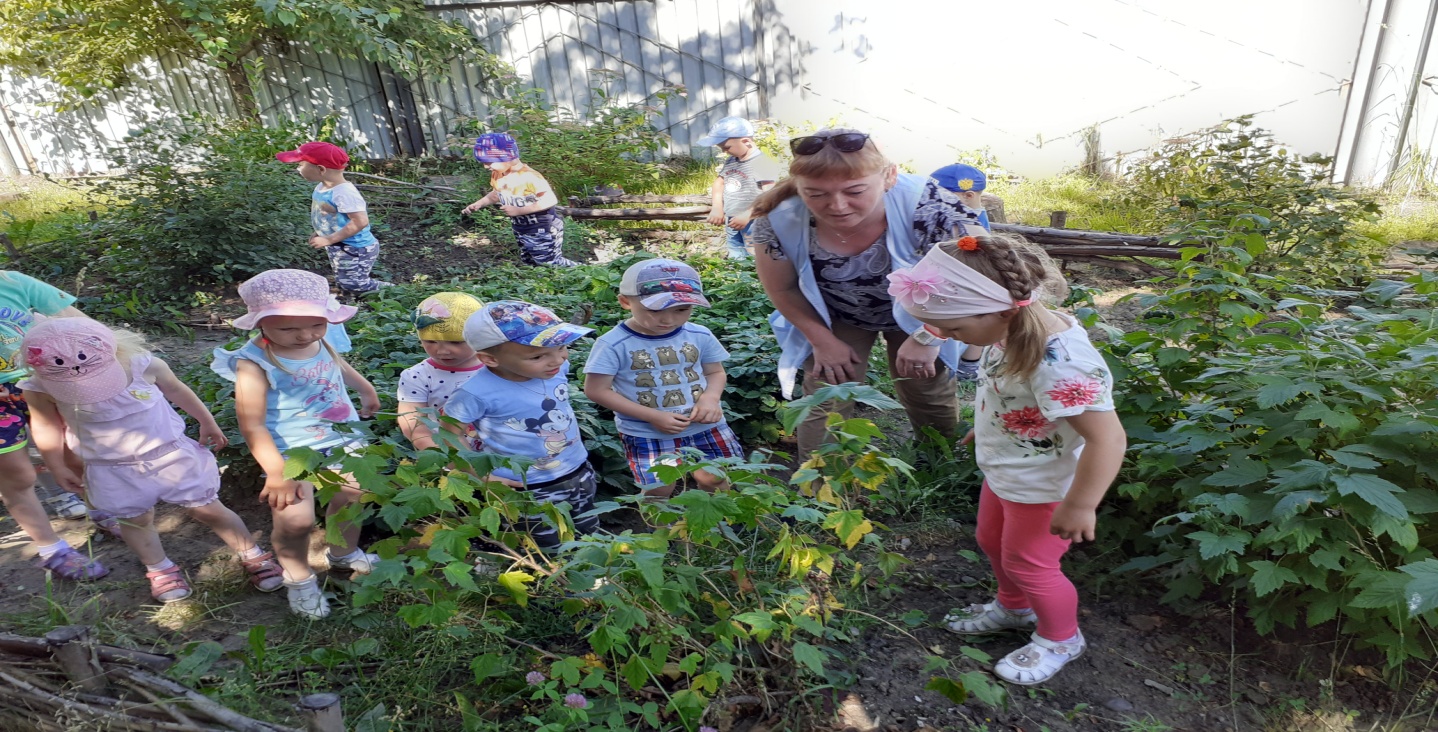 У забора земляника,
Хоть и ростом не велика,
Прячет под листочками
Белые цветочки.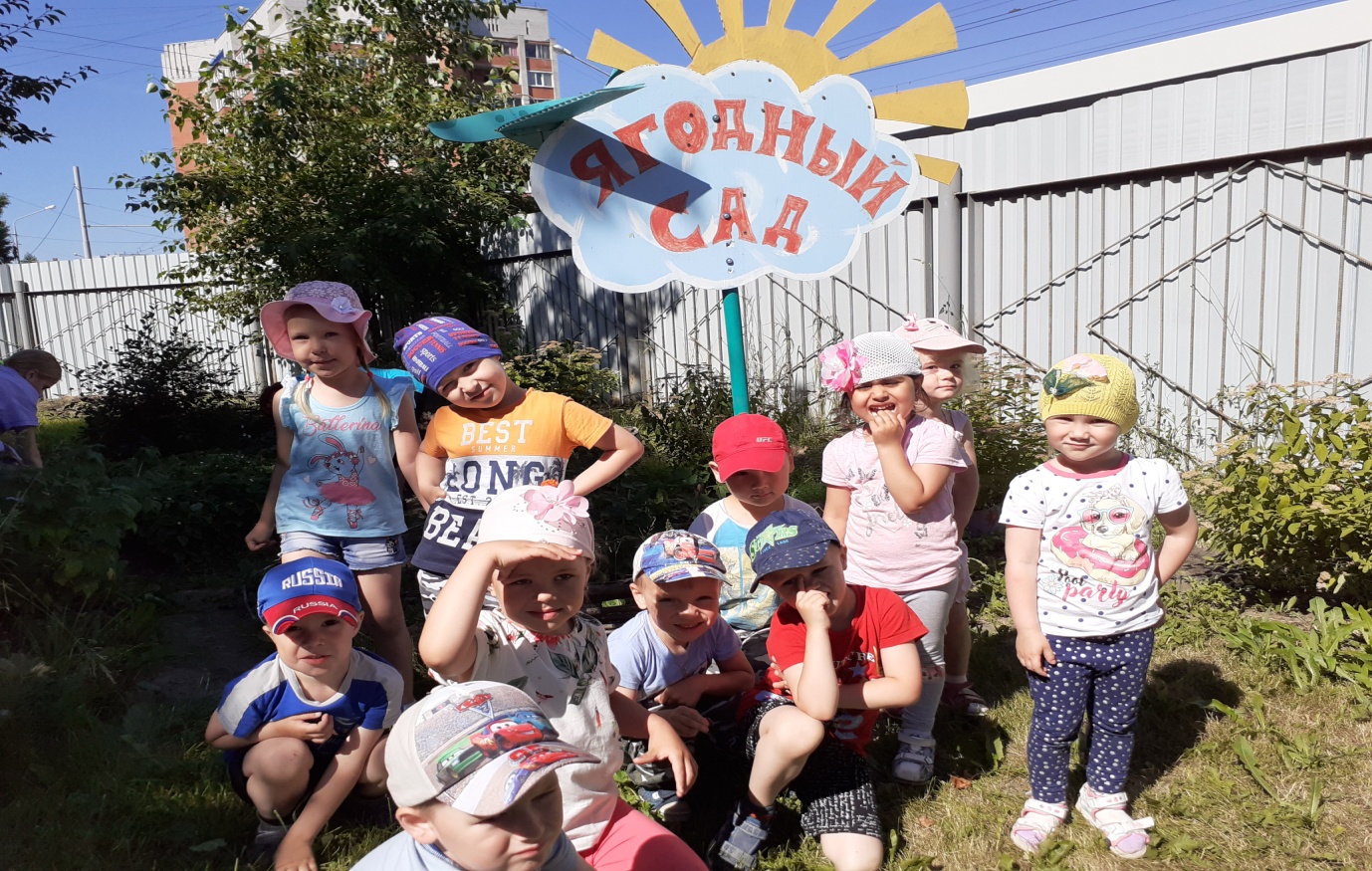 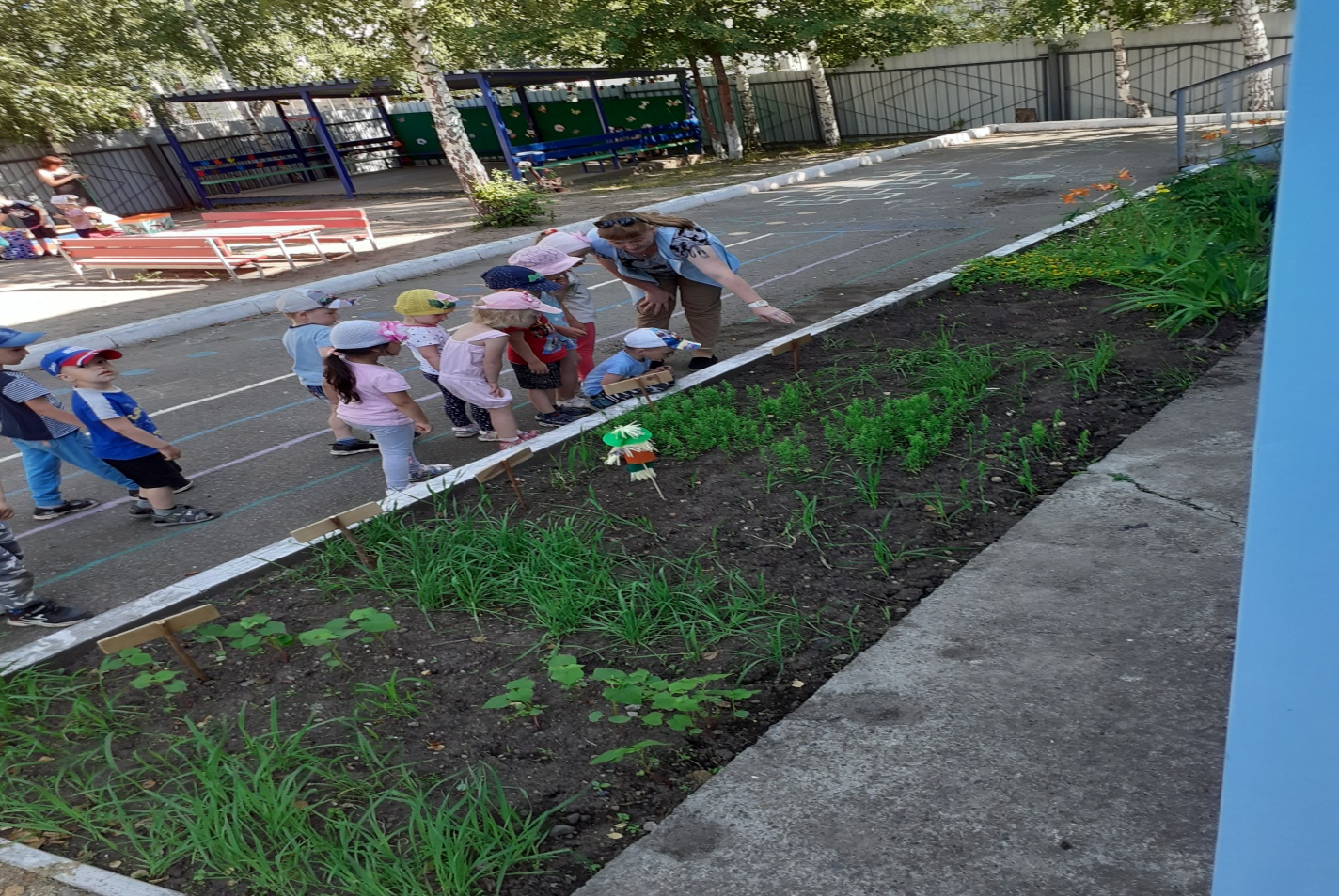 Вырос в садике колосок
Он и строен и высок!
Созревает жарким летом,
Тёплым солнышком согретый.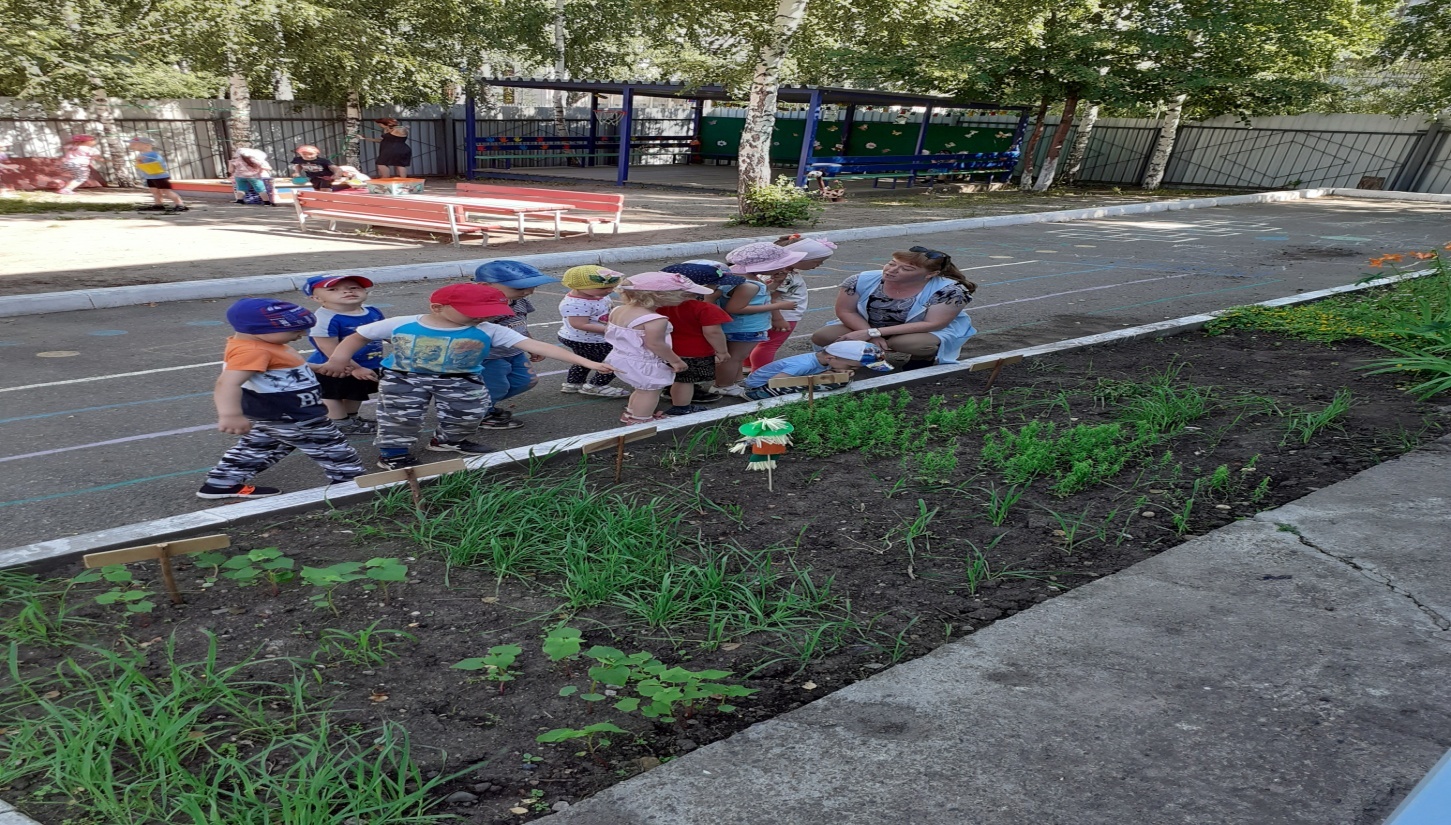 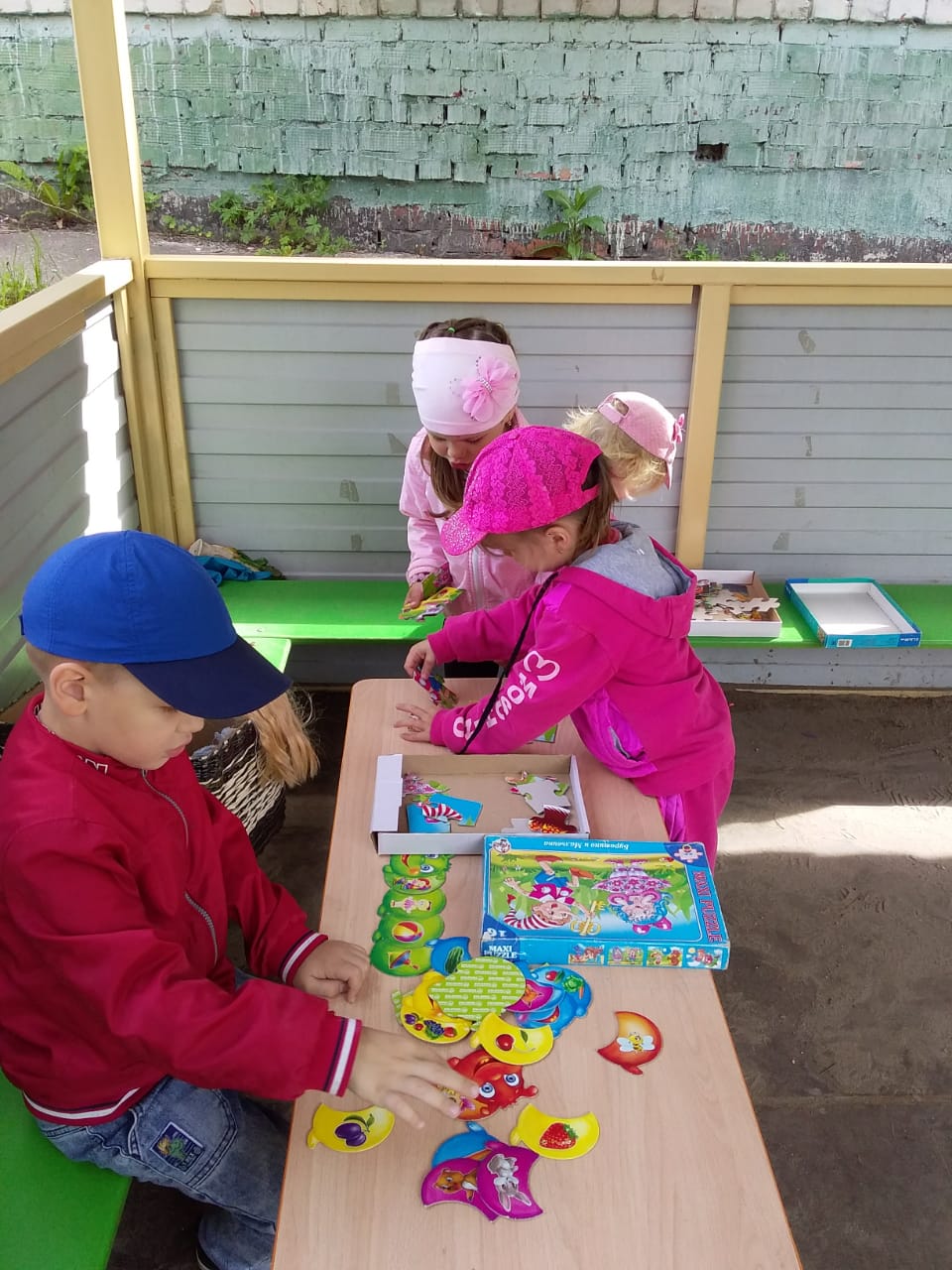 Детки в садике живут,Здесь играют и поют,Здесь друзей себе находят,На прогулку с ними ходят.

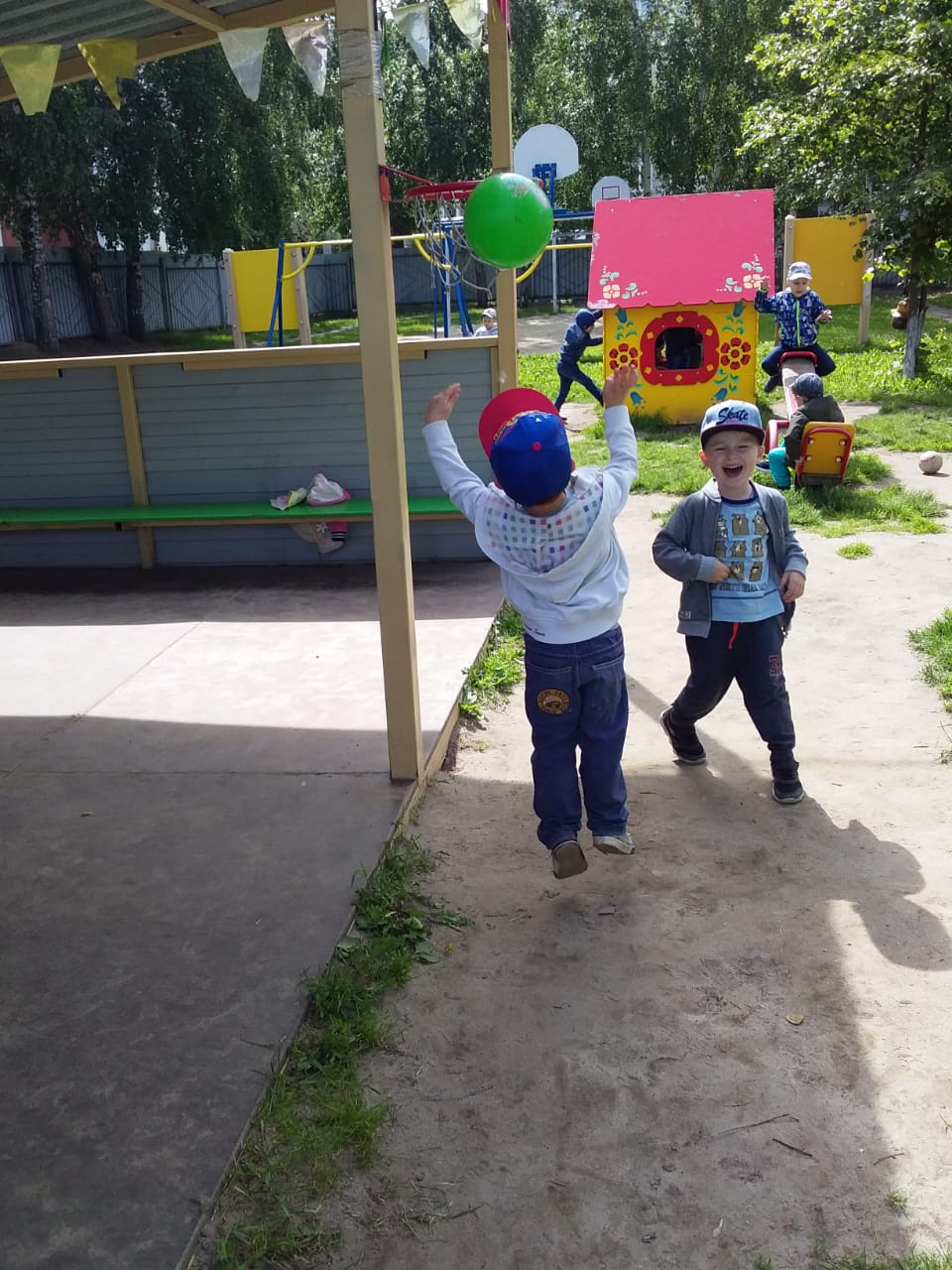 